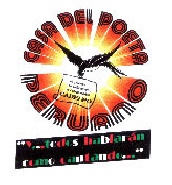 CASA DEL POETA PERUANOFundada por mandato del Ier. Congreso Nacional de Poetas, bajo el auspicio académico de la Univ. Nac.Mayor de San Marcos y Creada por ley 24616-Ley del Poeta Inscrita en los Reg. Públicos en el Asiento 1 - Folios 7686- LimaCalle Barcelona 145. Urb. La Macarena. La Perla Callao. PerúIX FESTIVAL INTERNACIONAL DE POESÍA  Y XIV NACIONAL DE POETAS “JOSÉ ALBERTO LÓPEZ CORONADO”NACIONES PARTICIPANTES:Argentina/ Bolivia/ Brasil/ Colombia / Chile /Ecuador/ EE.UU / México/ Puerto Rico / Palestina y PerúDECLARACIÓN DE CHOTA 2016Nosotros los poetas, artistas y escritores del mundo, asistentes al XVIII ENCUENTRO INTERNACIONAL DE POETAS Y IV FESTIVAL DE POESÍA «José Alberto López Coronado», realizado del 13 al 16 de julio de 2016, en la ciudad de Chota, Cajamarca, Perú, nos dirigimos a la comunidad nacional e internacional para manifestar lo siguiente:1.- Hacer un sensible llamado a los poetas, artistas, escritores del mundo a que se unan y trabajen por una cultura de paz, tolerancia cultural, ideológica y religiosa, pugnando por justicia y equidad económica a nivel mundial, para que disminuyan los actos de terrorismo en el mundo, el armamentismo, la violencia, muerte, secuelas de hambre, desplazamientos y todo aquello que conlleva al sufrimiento de la persona humana.2.- Expresar nuestra plena solidaridad con los campesinos, pueblos y etnias del mundo que lucha y defienden la tierra, flora y fauna silvestre, impidiendo la depredación y la aniquilación de la vida animal en el planeta; de manera específica condenar las condiciones de explotación minera que se presentan en la Provincia de Chota y Cajamarca, Perú, en Colombia y diversos países latinoamericanos y del mundo, de parte de corporaciones y monopolios mundiales, así mismo de sectores informales.3.- Rechazamos el ingreso de los productos transgénicos en el mercado y para el consumo humano.4.- Nos solidarizamos con los estudiantes universitarios que defienden y demandan una educación universal gratuita y a la vez reafirmamos nuestra lucha por un sistema gratuito y universal de salud digno para la persona humana.5.- Demandar al Estado, Gobierno, Municipalidades y a la Unesco una mayor capacitación y promoción de los trabajos literarios culturales de los artistas, escritores, poetas y pobladores en general, especialmente de los sectores populares y de quienes carecen de recursos económicos y necesitan acceder a la cultura como parte de la Canasta Básica Familiar, como un derecho fundamentalmente.6.- Reconocer el apoyo de la Municipalidad Provincial de Chota, que ha hecho derroche de generosidad al garantizar el éxito del IX FESTIVAL INTERNACIONAL Y XIV NACIONAL DE POETAS denominado “José Alberto López Coronado”. Y, de manera muy especial, a sus generosos pobladores que nos brindaron cariño y alegría. También dejamos constancia de nuestro agradecimiento a la Casa del Poeta Peruano (CADELPO) en la persona de su Presidente Fundador José Guillermo Vargas Rodríguez, Comité Ejecutivo y a su Representación en Chota y Comisión Organizadora, quienes, como mancomunadas fuerzas y voluntades, han hecho posible que lo programado se realice exitosamente y sea un encuentro de hermandad entre los poetas de diversos países del mundo.Por la poesía, por la vida, por el hombre.Chota, 16 de julio de 2016.SIGUEN FIRMAS:………………………………………………………………………………………………………………………………………………………………………………………………………………………………………………………………………………………………………………………………………………………………………………………………………………………………………………………………………………………………………………………………………………………………………………………………………………………………………………………………………………………………………………………………………………………………………………………………………………………………………………………………………………………………………………………………………………………………………………………………………………………………………………………………………………………………………………………………………………………………………………………………………………………………………………………………………………………………